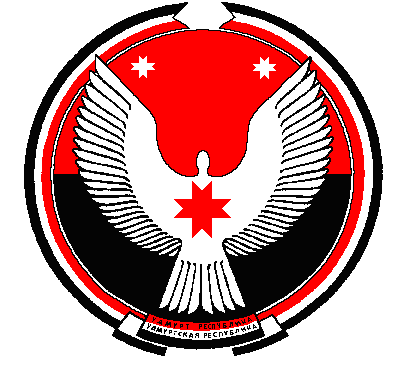 Р Е Ш Е Н И ЕСовет депутатов муниципального образования "Кестымское"Кестымской  муниципал кылдытэтысь депутат КенешО внесении изменений в решение Совета депутатовО дорожном фонде и о муниципальной целевой программе «Модернизация и развитие автомобильных дорог общего пользования местного значения в муниципальном образовании «Кестымское» на 2014-2016 годы».от 25.11.2013 г №17-3Принято Советом депутатовмуниципального образования «Кестымское»                                                                                           27 января    2015 года           В соответствии со статьей 179.4 Бюджетного кодекса Российской Федерации, Федеральным законом от 8 ноября 2007 года № 257-ФЗ «Об автомобильных дорогах и о дорожной деятельности в Российской Федерации и о внесении изменений в отдельные законодательные акты Российской Федерации», Федеральным законом от 06 октября 2003 года № 131-ФЗ «Об общих принципах организации местного самоуправления в Российской Федерации», на основании Устава муниципального образования «Кестымское», Совет депутатов РЕШИЛ:1. пункт 2.1  Положения о дорожном фонде муниципального образования «Кестымское»    добавить новым абзацем следующего содержания:«за счет остатков средств бюджета муниципального образования «Кестымское» на 01.01.2015 года.Глава муниципального образования    «Кестымское»	                                                       Р.Г. Касимовад. Кестым27 января 2015 г.№ 28-4